……….000000000000…………..000000000000000000000000000000    City Council Meeting	        	    							City Hall Hours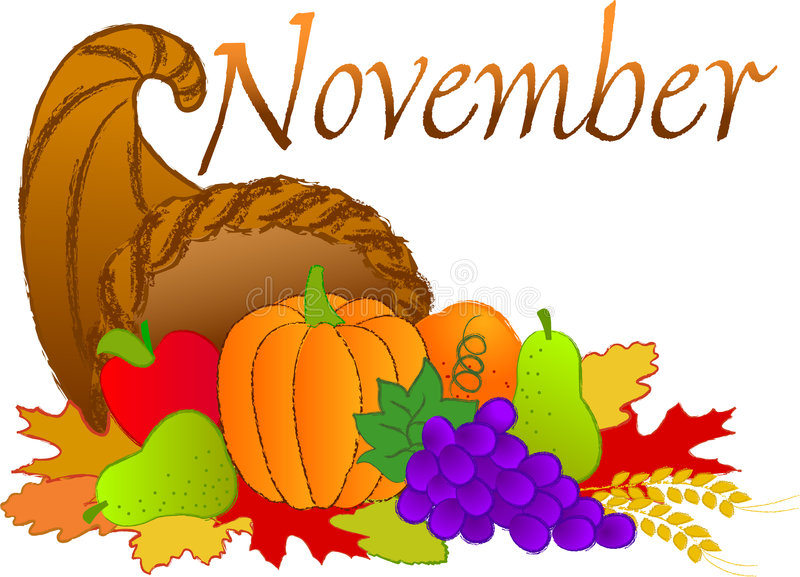 7:00 pm November 19, 2020	  		  		 	           Mon. – Thurs. 10 am – 2 pm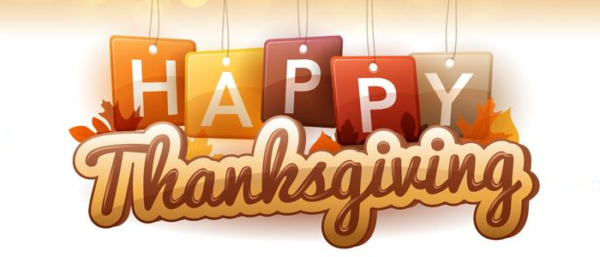 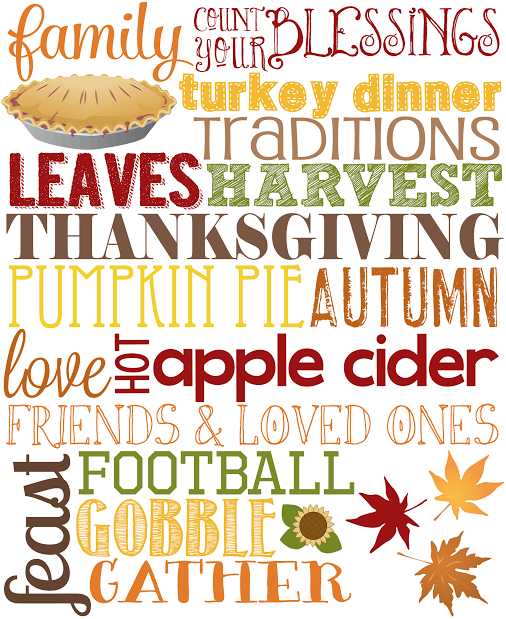 CITY UPDATE CONGRATULATIONS!!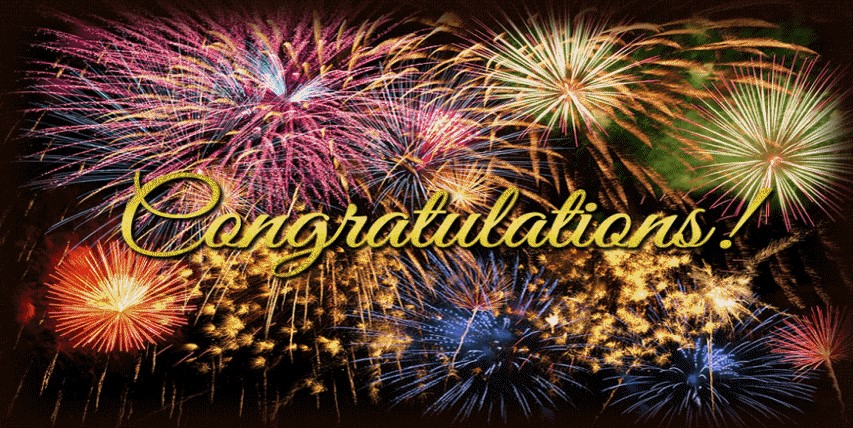 On November 3, 2020 the Citizens of the City of Sodavilleelected the following to Office:Mayor - Lori L. McAllen - 2 year term Councilor – Jeff Hensley - 4 year term Councilor – Adina Olivares - 4 year termThe duly elected will be sworn into office at the City Council Meeting being held January 21, 2020 at 7:00 pm in the City Hall Council Chambers.Sodaville History			SODAVILLE RAILROAD COMPANY(From incorporation records, County Clerk’s Office.)It was incorporated July 10, 1891. Signers were: IL. Hill, W.W. Parrish, Frank Davis, H.W. Peery, H.A. McCartney, H.M. Peery, and Ruben Davis.(From the Lebanon Express, 1891.)January 23, 1891. A motor line is needed to Sodaville and Waterloo. January 30, 1891. No one has yet been found to build a rail road to Waterloo via Sodaville. It is generally considered that it would become a paying investment.April 17, 1891. Rolling Stock for the Lebanon, Sodaville, and Waterloo has not yet been ordered.June 5, 1891. Survey for the motor line from Lebanon to Sodaville was made last Week. Professor Barzee has formed a joint stock company for the right of way.June 19, 1891. Tuesday night lightning struck the telegraph line to Sodaville completely burning out the wire for a distance. Eight poles were reduced to kindling. G. E. Hard is the owner. The motor line will be built soon.July 17, 1891. Dr. Hill and associates propose an electric line from Albany, via Tallman and Lebanon to Sodaville and Waterloo. Another rumor has it that Weatherford and Kay are in touch with the Southern Pacific to know what kind of proposition they might make.August 7, 1891. Under the heading, “Sodaville Motor Line”, Richard Cheadle is willing to sign deeds of right-of-way. Sodaville is congratulated on the prospects. Already a popular resort, it is now to be made much more accessible.(Author’s Note: The entire railroad bed was graded and ready for the rails when a conflict of interest and money problems halted the construction. The graded road is still evident in some of the places between Sodaville and Crowfoot.)Judy Smith, City Administrator        (cell: 541-905-2590)MAYOR’S MESSAGEIt’s already November, the days are going so fast, I never know what day it really is anymore.Thanksgiving. I have plenty to be thankful for. It’s been a very stressful year for all and it isn’t over. But we can definitely count our blessings.Our City elections have brought new faces, new ideas and relatively soon, will bring new staff.Congratulations to Lori McAllen, Jeff Hensley and Adina Olivares.I still have hope that I can end my tenure of 1 year on Council, 6 years as Mayor with my favorite accomplishment completely finished, the Soda Springs Park. We have worked as a group together, sometimes one at a time, other times in a large work crew. This has required so much hard work for so long; we have had people from all over the local area and the States. Friends and family and missionaries from Oregon, Washington, California, Idaho, Utah, Montana, Arizona, New Mexico and I wouldn’t doubt more. This Park has brought us together and it is well used. People are taking care of it and enjoying it. We are about to finish the fence around the court. More kind volunteers are coming out this Saturday to weld the upright poles and we can attach everything else, including the fencing. Please pop in and let’s complete this task. The court will be so much more enjoyable with the fence around it. We all have things to do, but we all can pitch a hand in to get this done. Plus, I am tired of begging for help.See you around!Mayor Suzie HibbertPublic Works NewsletterHere we are again in November and it looks like the Holiday's will be a little different this year due to the Pandemic. Nothing seems to change the weather though. It's getting cold outside and that is a reminder that it's time to weather proof your waterlines to keep them from freezing. Remember to insulate any stand pipes in your yard or better yet turn them off if you can and drain them. Other things you can do include covering outside faucets with insulating devices found at your local hardware store, blocking vents on your house to keep cold winds out and maybe even cover your pipes inside your meter box. If you insulate inside your meter box put insulating materials inside a plastic bag to keep them dry. Wet material may add to the problem. If you have a leak during the cold weather and have trouble shutting the water off please call the City's emergency number 541-401-8537 and I will come out and shut the water off until it can be repaired.The Washington Street Paving Project should be complete by the time you receive this Newsletter, however the Company doing the project has until December 1 to complete the project.The City recently received another paving grant for Vine Street between Sodaville Road and Pine Street. The road will be widened and paved and a drainage ditch will be installed to reduce water runoff onto Sodaville Road during the winter months. This project will be completed in the Summer 2021.The City's Public Works Department would like to wish everyone a Happy Holiday Season.Stan Smith, Public Works Director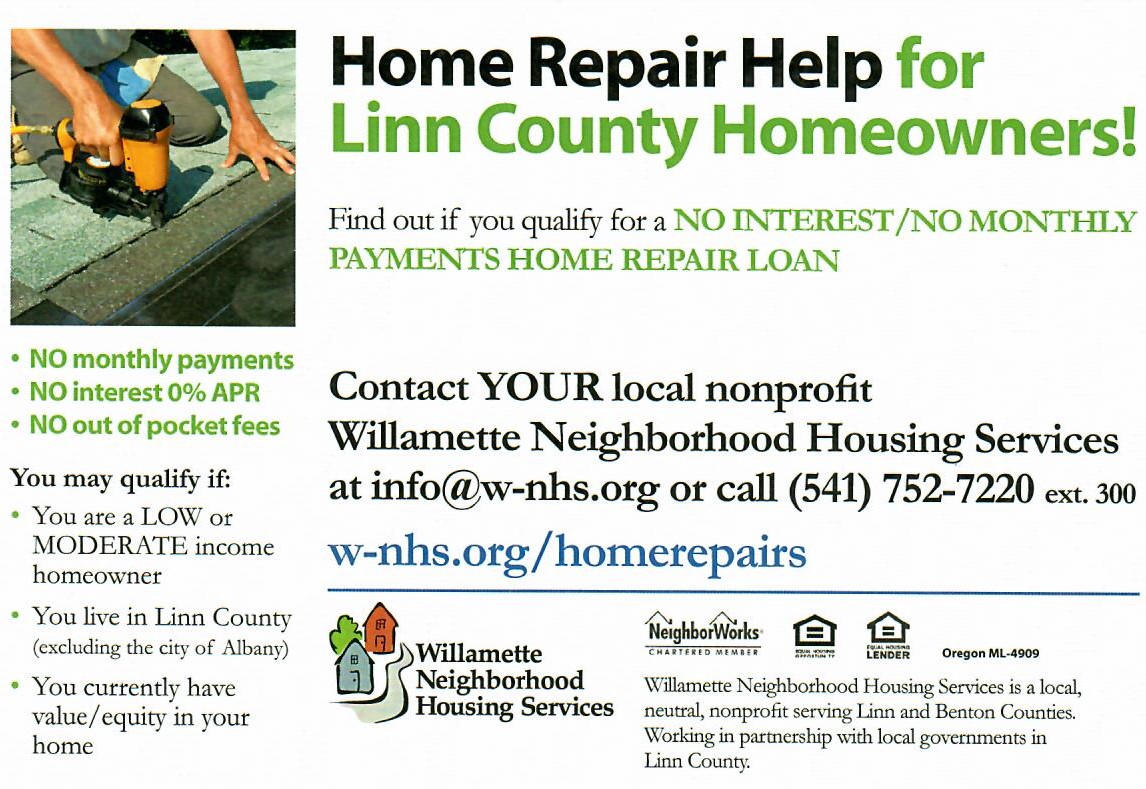 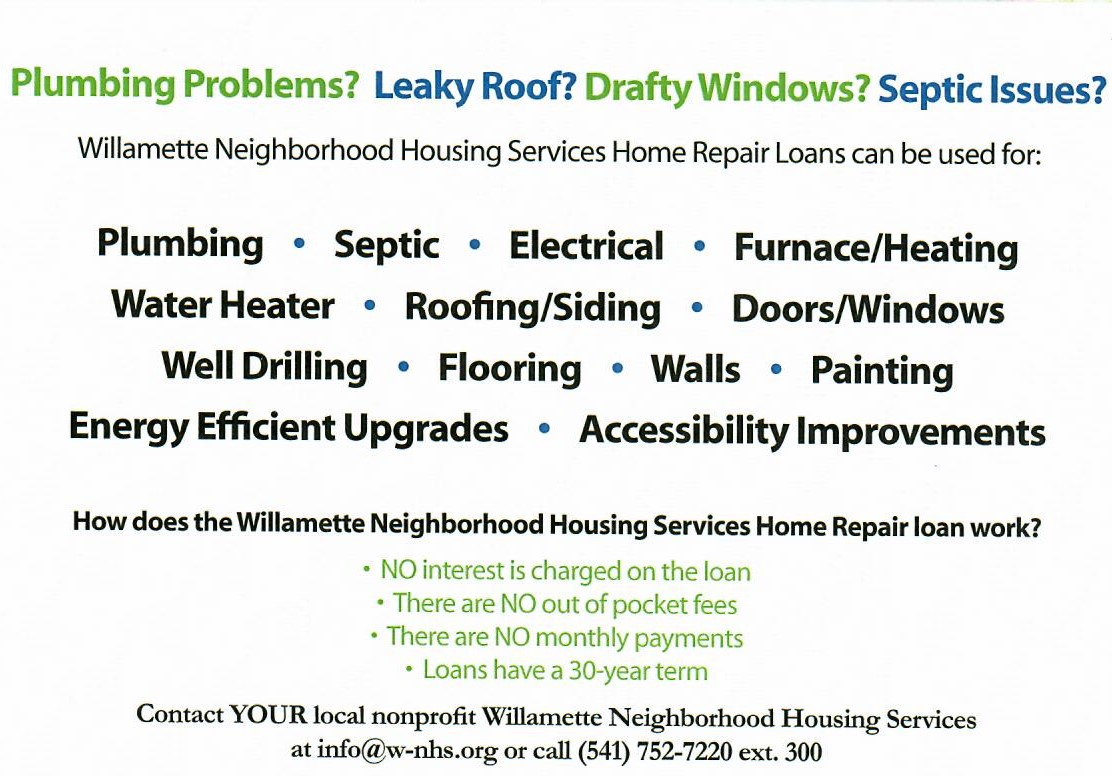 Country Girl Quilting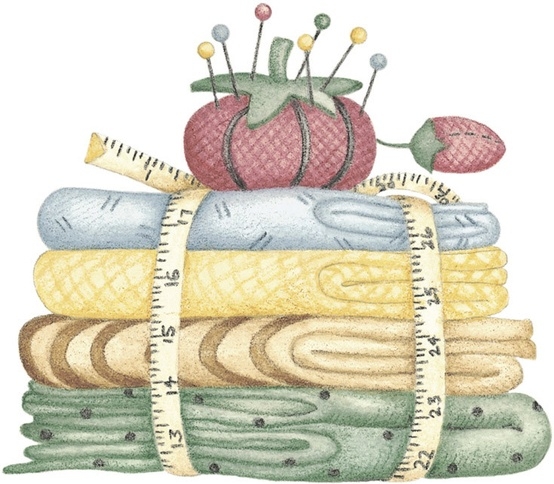 *Long-arm Machine QuiltingCall Sharon Hill and Joleana Altom at 541-401-7936Carrie’s Country Inn Adult Foster Home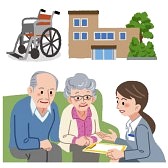                is located at 30785 Washington Street in Sodaville. “A safe, comfortable home                          where you can keep your dignity, respect and independence.”                                             For information call: 541-570-1430If you have any announcements, information or ads you wish to have published in the newsletter, please call before the 6th of the month and I will be happy to insert them!“The City of Sodaville is an equal opportunity provider and employer.”